			Nomination of Internal Examiners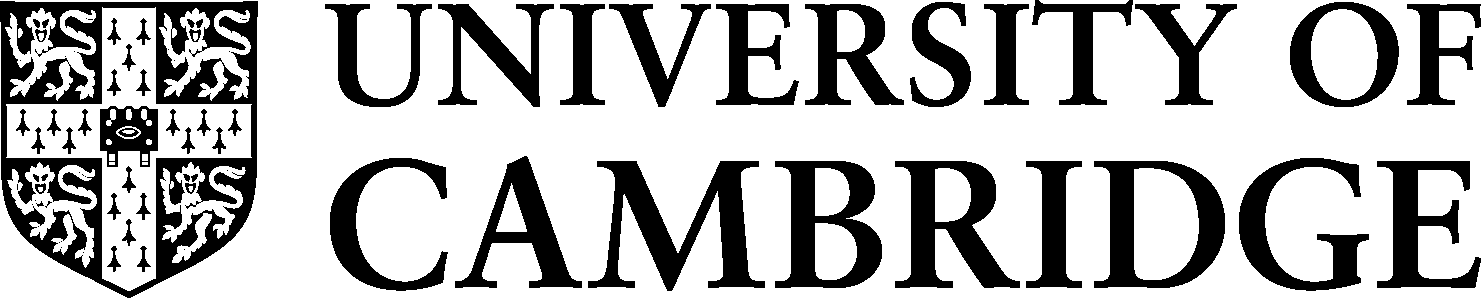 Educational and Student Policy			and Assessorshttps://www.educationalpolicy.admin.cam.ac.uk/ 			(Undergraduate level courses)This form should also be used for the following examinations: MASt, MBA, Bachelor of Theology, Master of Finance, Master of Corporate Law, Master of Law, Master of Education and Master of Engineering.Important NotesFor the difference between Assessors and Examiners please refer to Who can be nominated as an Examiner or Assessor? Signing this form confirms that Proof of Right to Work (which is required for Examiners and Assessors assigned to the following awards: Preliminary Examinations, Tripos Examinations, Second Veterinary M.B. and Second M.B.) is held on file for those that require it.Please return this form by email to: examiners@admin.cam.ac.ukFull Examination TitleFull Examination TitleFull Examination TitleFull Examination TitleFull Examination TitleTerm/YearTerm/YearSubject/PaperSubject/PaperSubject/PaperInclude Tripos and PartInclude Tripos and PartInclude Tripos and PartInclude Tripos and PartInclude Tripos and PartTitleFull Name (no initials)CRSIDCRSIDDate of birthFaculty or DepartmentFaculty or DepartmentCollegeCollegeCollegeChairSeniorExaminerAssessorUTO CTO NUTOStudentYour name in print:Signature and Date: